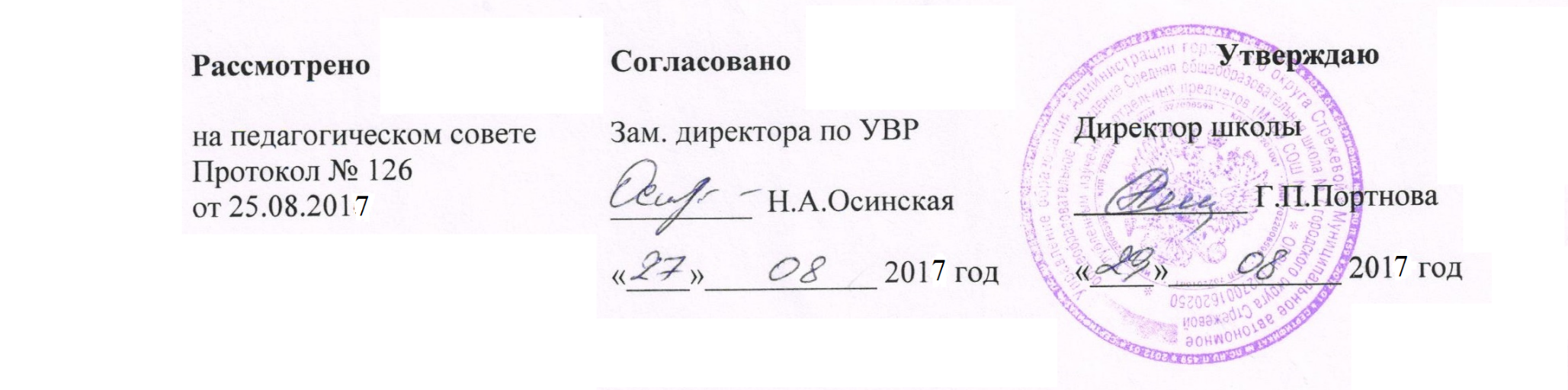 Рабочая программапо русскому языку10-11 классПрограмму составили:                                учителя  русского языка и литературы Котенко Т.Д., Дмитриева И.Б.г.СтрежевойПояснительная записка.                                                                                                                                                                               Рабочая программа разработана на основе следующих документов:Примерной программы среднего (полного) общего образования по русскому языку.Государственного стандарта общего образования  Федерального компонента образовательного стандарта по русскому языку Обязательного минимума содержания основных образовательных программ по русскому языкуУчебников, вошедших  в Федеральный перечень учебников на 2010 – 2011 учебный год, представленных  на странице сайта Министерства образования и науки РФ  Н.Г. Гольцов. Программа курса. Русский язык 10 – 11 классы. Москва, «Русское слово», 2005 г.Рабочая программа рассчитана на 136 часов (68 часов в 10 классе. 68 часов в 11 классе).Структура документаПрограмма включает следующие разделы: пояснительную записку, основное содержание с распределением учебных часов, требования к уровню подготовки обучающихся, литературу и средства обучения, календарно-тематическое планирование.Рабочая программа предназначена для изучения русского языка на базовом уровне. Перераспределение часов проведено по причине того, что в соответствии с учебным планом школы на изучение русского языка выделено 2 часа в неделю вместо 1 часа, предусмотренного программой Н.Г.Гольцовой.Дополнительное учебное время отводится на повторение, обобщение и систематизацию знаний по русскому языку, повышение орфографической и пунктуационной грамотности, культуры речи. Особое внимание уделяется трудным вопросам орфографии, морфологии «малых частей речи», трудным вопросам синтаксиса, синтаксической синонимии, заданиям, направленным на предупреждение грамматических ошибок в речи учащихся.Изучаемый в 10 классе материал  рассматривается на текстовой основе, в тесной связи с синтаксисом и пунктуацией, комплексным анализом текста, а в 11 классе изучение синтаксиса и пунктуации происходит в тесной связи с морфологией и орфографией. С целью подготовки учащихся к ЕГЭ продумана система практических и  контрольных работ, включающих задания части А и В в 10 классе и А,В,С в 11 классе, комплексный анализ текста, работу со средствами художественной выразительности, различные виды лингвистического анализа. Особое место отводится фонетическому разбору, показывающему изменение качества звука в потоке речи, трудностям орфоэпии, видам морфемного и словообразовательного разбора.Основная цель курса — повторение, обобщение и систематизация знаний по фонетике, грамматике, орфографии и пунктуации.Таким образом, рабочая программа даёт возможность не только повысить орфографическую и пунктуационную грамотность, но и расширить лингвистический кругозор выпускников средней школы, уделить должное внимание формированию коммуникативной, языковой и культуроведческой компетентности учащихся.Общая характеристика учебного предметаВладение русским языком, умение общаться, добиваться успеха в процессе коммуникации являются теми характеристиками личности, которые во многом определяют достижения выпускника школы практически во всех областях жизни, способствуют его социальной адаптации к изменяющимся условиям современного мира. Как средство познания действительности русский язык обеспечивает развитие интеллектуальных и творческих способностей старшеклассника, развивает его абстрактное мышление, память и воображение, формирует навыки самостоятельной учебной деятельности, самообразования и самореализации личности. Будучи формой хранения и усвоения различных знаний, русский язык неразрывно связан со всеми школьными предметами и влияет на качество их усвоения, а в перспективе способствует овладению будущей профессией.Содержание обучения русскому языку на базовом уровне, как и на предшествующем этапе, структурировано на основе компетентностного подхода. В соответствии с этим в старших классах развиваются и совершенствуются коммуникативная, языковая, лингвистическая (языковедческая) и культуроведческая компетенции.Коммуникативная компетенция – овладение всеми видами речевой деятельности и основами культуры устной и письменной речи, умениями и навыками использования языка в различных сферах и ситуациях общения, соответствующих опыту, интересам, психологическим особенностям учащихся старшей школы.Языковая и лингвистическая (языковедческая) компетенции – систематизация знаний о языке как знаковой системе и общественном явлении, его устройстве, развитии и функционировании; общих сведений о лингвистике как науке; овладение основными нормами русского литературного языка, обогащение словарного запаса и грамматического строя речи учащихся; совершенствование способности к анализу и оценке языковых явлений и фактов, умения пользоваться различными лингвистическими словарями.Культуроведческая компетенция – осознание языка как формы выражения национальной культуры, взаимосвязи языка и истории народа, национально-культурной специфики русского языка, владение нормами русского речевого этикета, культурой межнационального общения.В основу программы положена идея личностно ориентированного и когнитивно – коммуникативного (сознательно – коммуникативного) обучения русскому языку. Курс ориентирован на синтез языкового, речемыслительного и духовного развития учащихся старшей школы. Русский язык представлен в примерной программе перечнем не только тех дидактических единиц, которые отражают устройство языка, но и тех, которые обеспечивают речевую деятельность. Каждый тематический блок примерной программы включает перечень лингвистических понятий, обозначающих языковые и речевые явления, указывает на особенности функционирования этих явлений и называет основные виды учебной деятельности, которые отрабатываются в процессе изучения данных понятий. Таким образом, рабочая программа создает условия для реализации углубления деятельностного подхода к изучению русского языка в старших классах.На базовом уровне, прежде всего, решаются проблемы, связанные с формированием общей культуры, с развивающими и воспитательными задачами образования, с задачами социализации личности. Таким образом, базовая школа обеспечивает общекультурный уровень человека, способного к продолжению обучения в образовательных учреждениях высшей школы.В содержании примерной программы предусматривается интегрированный подход к совершенствованию лингвистических и коммуникативных умений и навыков, обеспечивающих свободное овладение русским языком в разных сферах и ситуациях общения.Цели обучения русскому языку на базовом уровнеКурс русского языка в X – XI классах направлен на достижение следующих целей, обеспечивающих реализацию личностно ориентированного, когнитивно – коммуникативного, деятельностного подходов к обучению родному языку: воспитание гражданина и патриота; формирование представления о русском языке как духовной, нравственной и культурной ценности народа; осознание национального своеобразия русского языка; овладение культурой межнационального общения;дальнейшее развитие и совершенствование способности и готовности к речевому взаимодействию и социальной адаптации; готовности к трудовой деятельности, осознанному выбору профессии; навыков самоорганизации и саморазвития; информационных умений и навыков; освоение знаний о русском языке как многофункциональной знаковой системе и общественном явлении; языковой норме и ее разновидностях; нормах речевого поведения в различных сферах общения;овладение умениями опознавать, анализировать, классифицировать языковые факты, оценивать их с точки зрения нормативности; различать функциональные разновидности языка и моделировать речевое поведение в соответствии с задачами общения; применение полученных знаний и умений в собственной речевой практике; повышение уровня речевой культуры, орфографической и пунктуационной грамотности. В соответствии с целями преподавания русского языка основные задачи курса русского языка в старших классах по данной программе сводятся к следующему:1.  дать представление о связи языка и истории, культуры русского и других народов, о национальном своеобразии русского языка;2. закрепить и углубить знания учащихся об основных единицах и уровнях языка, развить умения по фонетике, лексике, фразеологии, грамматике, правописанию;3. закрепить и расширить знания о языковой норме, развивая умение анализировать языковые единицы с точки зрения правильности, точности и уместности их употребления и совершенствуя навык применения в практике речевого общения основных норм современного русского литературного языка;4. совершенствовать орфографическую и пунктуационную грамотность учащихся;5. обеспечить дальнейшее овладение функциональными стилями речи с одновременным расширением знаний учащихся о стилях, их признаках, правилах использования;6. развивать и совершенствовать способность учащихся создавать устные и письменные монологические и диалогические  высказывания различных типов и жанров в разных сферах общения; осуществлять речевой самоконтроль; оценивать устные и письменные высказывания с точки зрения языкового оформления, эффективности достижения поставленных коммуникативных задач; 7. формировать и совершенствовать основные информационные умения и навыки: чтение и информационная переработка текстов разных типов, стилей и жанров, работа  с различными информационными источниками.Формы обучения:Комбинированный урок, урок-беседа, повторительно-обобщающий урок, урок- исследование, урок-лекция, урок-семинар, урок-практикум, урок развития речи.Методы и приёмы  обучения:-обобщающая беседа по изученному материалу;- различные виды разбора (фонетический, лексический, словообразовательный, морфологический, синтаксический, лингвистический, лексико-фразеологический, речеведческий);- виды работ, связанные с анализом текста, с его переработкой( целенаправленные выписки, составление плана, тезисов, конспекта);- составление учащимися авторского текста в различных жанрах( подготовка реферата, доклада, написание анализа, рецензии, творческих работ в жанре эссе, очерка, рассказа ит.д);- наблюдение за речью окружающих, сбор соответствующего речевого материала с последующим его использованием по заданию учителя;-изложения на основе текстов типа описания, рассуждения;-письмо под диктовку;-комментирование орфограмм и пунктограмм.Виды деятельности учащихся на уроке- разные виды разбора (фонетический, лексический, словообразовательный, морфологический, синтаксический, лингвистический, лексико-фразеологический, речеведческий);- лингвистический анализ языковых явлений и  текстов различных функциональных стилей и разновидностей языка;- оценивание устных и письменных высказываний/текстов с точки зрения языкового оформления, уместности, эффективности достижения поставленных коммуникативных задач;- анализ языковых единиц с точки зрения правильности, точности и уместности их употребления;- разные виды чтения в зависимости от коммуникативной задачи и характера текста: просмотровое, ознакомительное, изучающее, ознакомительно-изучающее, ознакомительно-реферативное и др;- информационная переработка устного и письменного текста:- составление плана текста;- пересказ текста по плану;- составление тезисов;- редактирование;-создание текстов разных функционально-смысловых типов, стилей и жанров;- реферирование;- рецензирование и т.д.- создание  устных высказываний  различных типов и жанров в учебно-научной,  социально-культурной и деловой сферах общения, с учётом основных орфоэпических, лексических, грамматических норм современного русского литературного языка, применяемых в практике речевого общения;- участие в дискуссии;- создание письменных текстов делового, научного и публицистического стилей с учётом орфографических и пунктуационных норм современного русского литературного языка;- составление орфографических и пунктуационных упражнений самими учащимися;- работа с различными информационными источниками: учебно-научными текстами, справочной литературой, средствами массовой информации (в том числе представленных в электронном виде), конспектирование.В результате изучения русского языка ученик должен  знать/пониматьсвязь языка и истории, культуры русского и других народов;смысл понятий: речевая ситуация и ее компоненты, литературный язык, языковая норма, культура речи;основные единицы и уровни языка, их признаки и взаимосвязь;орфоэпические, лексические, грамматические, орфографические и пунктуационные нормы современного русского литературного языка; нормы речевого поведения в социально – культурной, учебно – научной, официально – деловой сферах общения;уметьосуществлять речевой самоконтроль; оценивать устные и письменные высказывания с точки зрения языкового оформления, эффективности достижения поставленных коммуникативных задач; анализировать языковые единицы с точки зрения правильности, точности и уместности их употребления;проводить лингвистический анализ текстов различных функциональных стилей и разновидностей языка;аудирование и чтениеиспользовать основные виды чтения (ознакомительно – изучающее, ознакомительно – реферативное и др.) в зависимости от коммуникативной задачи; извлекать необходимую информацию из различных источников: учебно – научных текстов, справочной литературы, средств массовой информации, в том числе представленных в электронном виде на различных информационных носителях;говорение и письмосоздавать устные и письменные монологические и диалогические высказывания различных типов и жанров в учебно – научной (на материале изучаемых учебных дисциплин), социально – культурной  и деловой сферах общения;применять в практике речевого общения основные орфоэпические, лексические, грамматические нормы современного русского литературного языка; соблюдать в практике письма орфографические и пунктуационные нормы современного русского литературного языка;соблюдать нормы речевого поведения в различных сферах и ситуациях общения, в том числе при обсуждении дискуссионных проблем;использовать основные приемы информационной переработки устного и письменного текста;использовать приобретенные знания и умения в практической деятельности и повседневной жизни для:осознания русского языка как духовной, нравственной и культурной ценности народа; приобщения к ценностям национальной и мировой культуры;развития интеллектуальных и творческих способностей, навыков самостоятельной деятельности; самореализации, самовыражения в различных областях человеческой деятельности;увеличения словарного запаса; расширения круга используемых языковых и речевых средств; совершенствования способности к самооценке на основе наблюдения за собственной речью;совершенствования коммуникативных способностей; развития готовности к речевому взаимодействию, межличностному и межкультурному общению, сотрудничеству;самообразования и активного участия в производственной, культурной и общественной жизни государства.Контроль за результатами обучения осуществляется по трем направлениям:Учитывается умение учащегося производить разбор звуков речи, слова, предложения, текста, используя лингвистические знания, системно излагая их в связи с производимым разбором или по заданию учителя.Учитывается способность учащегося выразить себя, свои знания, свое отношение к действительности в устной и письменной форме.Учитываются речевые умения учащегося, практическое владение нормами произношения, словообразования, сочетаемости слов, конструирования предложений и текста, владение лексикой и фразеологией русского языка, его изобразительно-выразительными возможностями, нормами орфографии и пунктуации.Формами контроля, выявляющего подготовку учащегося по русскому языку, служат соответствующие виды разбора, устные сообщения учащегося, письменные работы, тесты.Критерии оцениванияОценка устных ответов учащихсяОценка «5» ставится, если ученик:1) полно излагает изученный материал, дает правильное определение языковых понятий; 2) обнаруживает понимание материала, может обосновать свои суждения, применять знания на практике, привести необходимые примеры не только по учебнику, но и самостоятельно составленные; 3) излагает материал последовательно и правильно с точки зрения норм литературного языка.Оценка «4» ставится, если ученик дает ответ, удовлетворяющий тем же требованиям, что и для оценки «5», но допускает 1-2 ошибки, которые сам же исправляет, и 1-2 недочета в последовательности и языковом оформлении излагаемого.Оценка «3» ставится, если ученик обнаруживает знание и понимание основных положений данной темы, но: 1) излагает материал неполно и допускает неточности в определении понятий и формулировке правил; 2) не умеет достаточно глубоко и доказательно обосновывать свои суждения и привести свои примеры; 3) излагает материал непоследовательно и допускает ошибки в языковом оформлении излагаемого.Оценка «2» ставится, если ученик обнаруживает незнание большей части соответствующего раздела изучаемого материала, допускает ошибки в формулировке правил и определений. Искажает их смысл, беспорядочно и неуверенно излагает материал.Оценка «1» ставится, если ученик обнаруживает полное незнание или непонимание материала.Оценка диктантовВ комплексной контрольной работе, состоящей из диктанта и дополнительного задания, выставляются две оценки за каждый вид работы.Оценка «5» выставляется за безошибочную работу, а также при наличии 1 негрубой орфографической или 1 негрубой пунктуационной ошибки.Оценка «4» выставляется при наличии 2 орфографических и 2 пунктуационных ошибок, или 4 пунктуационных при отсутствии орфографических ошибок, а также 3 орфографических ошибках, если среди них есть однотипные.Оценка «3» выставляется при 4 орфографических и 4 пунктуационных ошибках, или 7 пунктуационных ошибок при отсутствии орфографических ошибок. В 5 классе допускается выставление оценки «3» при 5 орфографических и 4 пунктуационных ошибках. Оценка «3» может быть выставлена при наличии 5 орфографических и 6 пунктуационных, если среди тех и других имеются однотипные и негрубые ошибки.Оценка «2» выставляется, если в диктанте 7 орфографических и 7 пунктуационных ошибок, 5 орфографических и 8 пунктуационных ошибок, 5 орфографических и 9 пунктуационных ошибок, 8 орфографических и 6 пунктуационных.При большем количестве ошибок диктант оценивается баллом «1».При оценке выполнения дополнительных заданий рекомендуется руководствоваться следующим:Оценка «5» ставится, если ученик выполнил все задания верно.Оценка «4» ставится, если ученик выполнил ¾ заданий.Оценка «3» ставится за работу, в которой не выполнено более половины заданий.Оценка «1» ставится, если ученик не выполнил ни одного задания.Оценка сочинений и изложений.Учебно-тематическое планированиеТематическое распределение часов10 классСодержание учебного предмета «Русский язык»  для 10 класса (базовый уровень) рассчитано на 70 часов часа в неделю)Введение. Слово о русском языке – 1 часЯзык как знаковая система и общественное явление. Русский язык как государственный, межнационального общения, рабочий язык ООН. Языки естественные и искусственные. Основные функции языка. Основные термины и понятия:	Русский литературный язык, государственный язык, язык межнационального общения. Функциональные стили, норма литературного языка, русский язык среди языков мираЗнать: лексическое богатство русского языка;- стилистику русского языка;- виды планов;Уметь: составлять план; - использовать эпиграф;Лексика. Фразеология  – 6 часов Представление о лексическом значении слова. Прямое и переносное значение слова. Изобразительно-выразительные средства русского языка: эпитеты, метафоры, метонимия, сравнение, перифраза. Омонимы. Разновидности омонимов: омофоны, омографы, омоформы. Паронимы. Паронимический ряд. Синонимы, антонимы и их употребление. Происхождение лексики русского языка. Исконно-русская лексика и заимствованная. Старославянизмы и их особая роль в лексической системе языка. Лексика общеупотребительная и лексика, имеющая ограниченную сферу употребления: диалектизмы, жаргонизмы, профессионализмы, термины. Фразеология.  Фразеологические единицы  и их употребление.Входной диктант с лексико-грамматическим заданием по теме: «Повторение и систематизация изученного в 5-9 классах». Тест «Изобразительно-выразительные средства текста»Основные термины и понятия:	Значение слов, изобразительно-выразительные средства языка. Омонимы, паронимы, синонимы, антонимы. Лексика исконно русская, заимствованная, диалектизмы,  профессионализмы, термины, жаргонизмы,   лексика общеупотребительная,  фразеологические обороты, основные типы словарейЗнать: лексическое и грамматическое значение слов;- прямое и переносное значение слов;- понятие о синонимах, антонимах, паронимах, омонимах;- роль старославянизмов в создании текста высоко стиля;- фразеологизмы, фразеологические выражения;- устаревшая лексика: архаизмы, старославянизмы, историзмы;Уметь: находить в тексте изобразительно-выразительные средства русского языка: эпитеты, метафоры, метонимия, сравнение, перифраза;- анализировать лексические средства выразительности в тексте;- работать с различными видами словарей;- определять лексические особенности текста;       Ключевые компетенции, формируемые в теме:- выделять главное;- самостоятельно искать и отбирать необходимую информацию;- использование для решения познавательных задач справочные пособия по русскому языку;- использование в речи изобразительно-выразительных средств;- выбор и использование выразительных средств языка в соответствии с коммуникативной задачей;- адекватное восприятие устной речи и способность передать содержание прослушанного текста в развернутом виде в соответствии с целью учебного задания;3. Фонетика. Графика. Орфоэпия – 5 часовЗвуки и буквы. Фонетический разбор слова. Чередование звуков.Самостоятельная работа « Фонетический разбор слов»Основные термины и понятия:	- стилистику русского языка;- виды планов;Приставка. Слог, деление слова на слоги. Графика и орфография. Строчная и прописная буква.Знать: типы орфограмм;- безударные гласные в корне;- гласные после шипящих в разных частях речи;- гласные после шипящих и Ц;- правописание согласных в слове;- двойные согласные;- гласные и согласные в приставках;- правила переноса слов;- разделительные Ъ и Ь знаки;Уметь:  определять орфограммы в словах;- решать орфографические задачи;- правильно писать безударные гласные в корне;- правильно писать гласные после шипящих в разных частях речи;- правильно писать гласные после шипящих и Ц;- правильно писать двойные согласные;- правильно писать гласные и согласные в приставках;- правильно писать разделительные Ъ и Ь знаки;- применять правила переноса в словах;    Ключевые компетенции, формируемые в теме:- формировать пути здорового образа жизни, внутренней зкологической культуры;- выделять главное, классифицировать, рефлексировать;- самостоятельно искать и отбирать необходимую информацию;  - использование для решения познавательных задач справочные пособия по русскому языку;Части речи. Имя существительное – 5 часовОпределение. Лексико-грамматические разряды имен существительных. Падежные окончания И-Е у существительных 1,2,3 склонения. Гласные в суффиксах имен существительных: правописание суффиксов –ЕК-, -ИК-, -ЕНК-, ИНК-,  -ЕЦ-, -ИЦ-,  -ИЧК-, -ЕЧК-, ОНЬК-,-ЕНЬК-, -ЫШК-, -УШК-, -ЮШК-, -ЧИК-, -ЩИК-. Правописание сложных имен существительных: слитное, дефисное.Диктант с лексико-грамматическим заданием по теме: «Правописание имен существительных» Основные термины и понятия:Имя существительное. Лексико-грамматические разряды имен существительных. Род, число, падеж, склонение имен существительных. Сложное слово.Знать: лексико-грамматические разряды имен существительных;- нормы формообразования имен существительных;- морфемику имен существительных;Уметь: производить морфологический разбор имен существительных;- определять тип склонения, число и падеж имен существительных;- правильно писать гласные в суффиксах имен существительных;- правильно писать сложные имена существительные;- решать орфографические задачи по теме;   Ключевые компетенции, формируемые в теме:- умение ставить цели, определять пути их решения;- умение применять знания на практике;- умение эффективно использовать рабочее время;- умение выбирать целевые и смысловые установки для действий и поступков;Части речи. Имя прилагательное – 5 часовИмя прилагательное как часть речи. Определение. Лексико-грамматические разряды имен прилагательных: качественные, относительные, притяжательные. Особенности образования прилагательных. Правописание окончаний имен прилагательных. Правописание суффиксов имен прилагательных –К-, -СК-, -ЕВ-, -ИВ-, -ЧИВ-, -ЛИВ-, -ОВ-, -ОВАТ-, -ОВИТ-, -ЕНЬК-, -ОНЬК-. Правописание Н и НН в суффиксах прилагательных. Правописание сложных имен прилагательных: слитное, дефисное.Диктант с лексико-грамматическим заданием по теме: «Правописание имен прилагательных», тест Основные термины и понятия:Имя прилагательное. Лексико-грамматические разряды имен прилагательных: качественные, относительные, притяжательные. Отыменные, отглагольные прилагательные.  Сложное имя прилагательное.Знать: стилистические особенности употребления полных и кратких форм имен прилагательных;- правописание сложных имен прилагательных;- особенности сочинительной и подчинительной связи в словосочетаниях;- образование сложных  прилагательных;Уметь: правильно писать падежные окончания имен прилагательных»- правильно писать суффиксы имен прилагательных;- производить морфемный и словообразовательный анализ имен прилагательных;- владеть правилом правописания Н и НН в суффиксах имен прилагательных;- правильно писать сложные имена прилагательные;    Ключевые компетенции, формируемые в теме:- умение ставить цели, определять пути их решения;- умение применять знания на практике;      - самостоятельно искать и отбирать необходимую информацию;      - находить способы взаимодействия при работе в группе;      -  уметь вступать в полемику и вести дискуссию;      - выделять главное, классифицировать, рефлексироватьЧасти речи. Имя числительное – 3 часаОпределение. Лексико-грамматические разряды имен числительных: количественные, порядковые, собирательные. Склонение и правописание имен числительных: слитное, раздельное, дефисное. Употребление имен числительных в речи: «один»,  «оба», собирательных числительных. Самостоятельная работа «Употребление и правописание  числительных»Основные термины и понятия:Имя числительное. Лексико-грамматические разряды имен числительных: количественные, порядковые, собирательные. Простые, составные, сложные имена числительные. Знать: особенности употребления имен числительных в речи;- сочетание имен числительных оба, обе с именами существительными;Уметь: производить морфологический разбор имен числительных;- правильно писать падежные окончания имен числительных;- правильно писать сложные числительные;    Ключевые компетенции, формируемые в теме:- умение ставить цели, определять пути их решения;- умение применять знания на практике;      - самостоятельно искать и отбирать необходимую информацию;- находить способы взаимодействия при работе в группе;- уметь вступать в полемику и вести дискуссию;Части речи. Местоимение – 2 часаМестоимение как часть речи. Морфологические особенности местоимений. Правописание местоимений. Особенности функционирования местоимений.Самостоятельная работа «Правописание местоимений» с использованием тестов ЕГЭОсновные термины и понятия:Морфологические признаки местоимений. Разряды местоимений.Знать: особенности употребления местоимений в речи;- знать разряды местоимений;Уметь: производить морфологический разбор местоимений;- правильно писать местоимения;    Ключевые компетенции, формируемые в теме:- умение ставить цели, определять пути их решения;- умение применять знания на практике;      - самостоятельно искать и отбирать необходимую информацию;- находить способы взаимодействия при работе в группе;- уметь вступать в полемику и вести дискуссию;Части речи. Глагол – 5 часовГлагол как часть речи. Определение. Инфинитив. Категория вида глагола. Переходность – непереходность глагола. Возвратные глаголы. Категория наклонения. Категория времени глагола. Спряжение глаголов. Морфологический разбор глагола. Правописание глаголов: личные окончания, употребление буквы Ь в глагольных формах, правописание суффиксов.Диктант с лексико-грамматическим заданием по теме: «Правописание глаголов» с использованием тестов ЕГЭОсновные термины и понятия:Глагол. Морфологические признаки глагола. Спряжение глагола.  Грамматические категории глагола: вид, переходность\непереходность, наклонение, время, лицо, число. Инфинитив (неопределенная форма глагола). Две основы глагола.Знать: особенности употребления в речи различных форм глагола;- синонимию глагольных форм;- способы формообразования глаголов;Уметь: производить морфологический разбор глагола;- правильно писать личные окончания глаголов;- правильно писать суффиксы глаголов;- правильно писать Ь в глагольных формах;    Ключевые компетенции, формируемые в теме:- умение ставить цели, определять пути их решения;- умение применять знания на практике;      - самостоятельно искать и отбирать необходимую информацию;- находить способы взаимодействия при работе в группе;- уметь вступать в полемику и вести дискуссию;- выделять главное, классифицировать, рефлексировать;  Части речи. Наречие – 3 часовНаречие как часть речи.  Определение. Обстоятельственные и определительные наречия. Образование степеней сравнения  наречия. Правописание наречий: гласные на конце наречий, слитное, раздельное, дефисное написание. Слова категории состояния.Омонимичность наречиям и кратким прилагательным. Степени сравнения слов категории состояния. Морфологический разбор наречий.Диктант с лексико-грамматическим заданием по теме: «Правописание наречий» с использованием тестов ЕГЭОсновные термины и понятия:Наречие. Морфологические признаки наречий. Наречия обстоятельственные и определительные. Степени сравнения наречий. Слова категории состояния. Степени сравнения слов категории состояния. Синтаксическая роль наречий. Знать: особенности употребления наречий в речи;- особенности образования наречий;- особенности образования степеней сравнения наречий;Уметь: производить морфологический разбор наречий;- правильно писать гласные О-А на конце наречий;- правильно писать Ь после шипящих на конце наречий;- правильно писать отрицательные наречия;- правильно использовать  слитное, дефисное, раздельное написание наречий;    Ключевые компетенции, формируемые в теме:- умение ставить цели, определять пути их решения;- умение применять знания на практике;      - самостоятельно искать и отбирать необходимую информацию;- находить способы взаимодействия при работе в группе;- уметь вступать в полемику и вести дискуссию;- выделять главное, классифицировать, рефлексировать; Служебные части речи – 10 часовПредлог как служебная часть речи. Функции предлога в речи. Производные и непроизводные предлоги. Простые и сложные предлоги. Правописание предлогов: слитное, дефисное, раздельное написание. Союз как служебная часть речи. Союзные слова. Виды союзов по происхождению (производные и непроизводные), по структуре (простые и составные), по синтаксическим функциям (сочинительные и подчинительные). Правописание союзов. Правописание союзов и сходных с ними по звучанию слов других частей речи. Функции частиц в речи. Разряды частиц. Правописание частиц: раздельное написание частиц со словами, дефисное написание частиц со словами. Частицы НЕ и НИ. Употребление частиц НЕ и НИ. Междометие как особый разряд слов.  Звукоподражательные слова.Диктант с лексико-грамматическим заданием по теме: «Правописание служебных слов» с использованием тестов ЕГЭОсновные термины и понятия:Типы предлогов по структуре, по значению. Союзы: подчинительные, сочинительные; простые, составные; производные, непроизводные. Разряды частиц: восклицательные, вопросительные, усилительные, указательные, отрицательные, формообразующие. Междометие. Типы междометий по значению и структуре. Звукоподражательные слова.Знать: типы предлогов по структуре, по значению;- союзы: простые, составные, сочинительные, подчинительные;- разряды частиц;- типы междометий по значению и структуре;Уметь: отличать союзы и союзные слова;- правильно употреблять союзы в речи;- правильно писать частицы;- правильно писать предлоги;- уметь производить морфологический разбор служебных частей речи;- отличать междометия и звукоподражательные слова;                                                                              Ключевые компетенции, формируемые в теме:- умение ставить цели, определять пути их решения;- умение применять знания на практике;      - самостоятельно искать и отбирать необходимую информацию;- находить способы взаимодействия при работе в группе;- уметь вступать в полемику и вести дискуссию;- выделять главное, классифицировать, рефлексировать;Контроль уровня обученности Система контролирующих материалов(основные дидактические единицы)11 класс  Содержание  учебного курса по русскому языку  для 11 класса рассчитано на 68 часов (2 часа в неделю) Синтаксис и пунктуация - 2 часаОсновные понятия синтаксиса и пунктуации. Основные синтаксические единицы. Основные принципы русской пунктуации. Пунктуационный анализ.Основные термины и понятия:Синтаксис, пунктуация, функция знаков препинания, принципы пунктуации.Знать:определение пунктуации;основные функции знаков препинания;разделительные знаки препинания;выделительные знаки препинания;многофункциональные знаки препинания;порядок пунктуационного разбора;Уметь:производить пунктуационный анализ предложения;объяснять общие случаи постановки разделительных, выделительных и соединительных знаков препинания;ставить знаки препинания в соответствии со структурой предложения;Словосочетание – 2 часа Классификация словосочетаний. Виды синтаксической связи. Синтаксический разбор словосочетания.Р.Р. Изложение с элементами сочинения.Основные термины и понятия:Словосочетание, типы словосочетаний, виды синтаксических связей (сочинительная и подчинительная), синтаксический разбор словосочетаний.Знать:типы словосочетаний;виды синтаксических связей (сочинительная и подчинительная);окончания частей речи;порядок разбора словосочетания;Уметь:определять тип словосочетаний;определять виды синтаксических связей (сочинительная и подчинительная);изменять окончание существительных, прилагательных, числительных в соответствии с типом словосочетания;строить словосочетания различных типов;делать разбор словосочетаний;Ключевые компетенции, формируемые в теме:выделять главное, классифицировать, рефлексировать, осуществлять самооценку деятельности;самостоятельно искать и отбирать необходимую информацию;использование для решения познавательных задач справочные пособия по русскому языку;Простое неосложненное предложение - 8 часаПонятие о предложении. Основные признаки предложения. Классификация предложений. Предложения простые и сложные.Виды простых предложений по цели высказывания. Виды предложений по эмоциональной окраске. Предложения утвердительные и отрицательные.Виды предложений по структуре. Двусоставные и односоставные предложения. Главные члены предложения. Тире между подлежащим и сказуемым. Распространенное и нераспространенное предложения. Второстепенные члены предложения. Полные и неполные предложения. Тире в простом предложении. Соединительное тире. Интонационное тире.Порядок слов в простом предложении. Инверсия.Синонимия разных типов простого предложения.Простые осложненные и неосложненные предложения.Тест №1,2 задания из части А Единого Государственного Экзамена.  Диктант с лексико-грамматическим заданием по теме: «Знаки препинания в предложениях разных типов» с использованием тестов ЕГЭОсновные термины и понятия:Предложение, предикативность, грамматическая основа, предложения простые и сложные.Виды предложение по цели высказывания, виды предложение по эмоциональной окраске, предложения утвердительные и отрицательные,  распространенные и нераспространенные предложения, предложения  двусоставные: подлежащее, сказуемое; односоставные предложения; второстепенные члены предложения: определения, дополнения, обстоятельства, структурная неполнота предложения, соединительные тире, интонационное тире.Знать:определение предложения;характеристику предложений;пунктуационный разбор предложения;виды предложений по цели высказывания;виды предложений по эмоциональной окраске;распространенные и нераспространенные предложения;предложения утвердительные и отрицательные;определение главных членов предложения и способы их выражения;определение второстепенных членов предложения и способы их выражения;основные типы односоставных предложений;условия постановки тире в разных типах простых предложений;Уметь:ставить знаки препинания в предложении;производить пунктуационный разбор предложения;разбирать предложения по членам предложения;характеризовать односоставные предложения;ставить тире в разных видах простого предложений;осуществлять синтаксический разбор предложения;осуществлять пунктуационный разбор предложения;Ключевые компетенции, формируемые в теме:формирование мировоззрение школьников; умение выбирать правильный стиль поведения в зависимости от ситуации; умение принимать решение в различных жизненных ситуациях;овладение научной картиной мира;формировать пути здорового образа жизни, внутренней зкологической культуры;находить способы взаимодействия при работе в группе, уметь вступать в полемику и вести дискуссию; уметь выполнять роль представителя группы, производителя идей; Простое осложненное предложение - 19 часовОднородные члены предложения. Знаки препинания в предложениях с однородными членами. Знаки препинания при однородных и неоднородных определениях. Знаки препинания при однородных и неоднородных приложениях. Знаки препинания при однородных членах, соединенных неповторяющимися союзами. Знаки препинания при однородных членах, соединенных повторяющимися и парными союзами.Обобщающие слова при однородных членах предложения. Знаки препинания при обобщающих словах.Обособленные члены предложения. Знаки препинания при обособленных членах предложения. Обособленные и необособленные определения. Обособленные приложения. Обособленные обстоятельства. Обособленные дополнения. Уточняющие, пояснительные и присоединительные члены предложения. Параллельные синтаксические конструкции. Знаки препинания при сравнительных оборотах.Знаки препинания при словах и конструкциях, грамматически не связанных с предложением. Знаки препинания при обращениях. Знаки препинания при вводных словах и словосочетаниях. Знаки препинания при вводных конструкциях. Знаки препинания при междометиях, утвердительных, отрицательных, вопросительно-восклицательных словах.Тест № 3,4 задания  из части А Единого Государственного Экзамена. Диктант с заданиями из части В Единого Государственного Экзамена.Основные термины и понятия:Предложение, осложненное предложение, однородные члены предложения, однородные и неоднородные определения, приложения, сочинительные союзы, группы сочинительных союзов, обобщающие слова, функции знаков препинания, обособленные члены предложения, уточняющие, пояснительные, присоединительные члены предложения, сравнительный оборот, обращения, вводные слова, вставные конструкции, междометия, утвердительные, отрицательные, вопросительно-восклицательные словах.Знать:что такое однородные члены предложения;какие разделительные и соединительные пунктуационные знаки ставятся между однородными членами предложения;какие члены предложения (определения, приложения) называются однородными и какие - неоднородными;что такое обособление;правила обособления различных членов предложения;правила обособления  обобщающих слов;определение уточняющих, пояснительных, присоединительных членов предложения;условия постановки соответствующих знаков препинания при уточнении, присоединении и пояснении;присоединение сравнительного оборота;специфику употребления обращений и постановку знаков препинания при обращении;понятие о вводных словах, их группах и знаках препинания при вводных словах;понятие о вставных конструкциях и пунктуационных знаках, оформляющих вставные конструкции;как выделяются знаками препинания междометия, утвердительные, отрицательные и вопросительные слова;Уметь:разбирать предложения по членам предложения;характеризовать односоставные предложения;ставить тире в разных видах простых предложений;отличать однородные члены предложения от неоднородных;ставить нужные знаки препинания при однородных членах предложения, соединенных союзами, а также не соединенных союзами;ставить знаки препинания в предложениях с обобщающими словами;ставить нужные знаки препинания при уточнении, присоединении и пояснении;находить сравнительные обороты и ставить знаки препинания при сравнительных оборотах;ставить нужные знаки препинания при обращении;находить вводные слова и вставные конструкции в предложениях;грамотно оформлять их пунктуационными знаками;находить междометия, утвердительно-отрицательные и вопросительно-восклицательные слова в предложении;ставить верно знаки препинания при них;Ключевые компетенции, формируемые в теме:выделять главное, классифицировать, рефлексировать, осуществлять самооценку деятельности;самостоятельно искать и отбирать необходимую информацию;использование для решения познавательных задач справочные пособия по русскомуязыку; Сложное предложение - 12 часов	Понятие о сложном предложении. Главные и придаточные предложения. Типы придаточных предложений.	Сложносочиненные предложения. Знаки препинания в сложносочиненном предложении. Синтаксический разбор сложносочиненного предложения.	Сложноподчиненное предложение с несколькими придаточными. Синтаксический разбор сложноподчиненного предложения с несколькими придаточными.	Бессоюзное сложное предложение. Знаки препинания в бессоюзном сложном предложении. Запятая и точка с запятой в бессоюзном сложном предложении. Двоеточие в бессоюзном сложном предложении. Тире в бессоюзном сложном предложении. Синтаксический разбор бессоюзного сложного предложения. 	Период. Знаки препинания в периоде.	Сложное синтаксическое целое и абзац.	Синонимия разных типов сложного предложения.Тест № 5,6 из части А Единого Государственного Экзамена. Диктант с лексико-грамматическим заданием по теме: «Сложное предложение разных типов» с использованием тестов ЕГЭОсновные термины и понятия:	Сложное предложение, средства связи частей сложного предложения, союзные и бессоюзные сложные предложения, сложноподчиненные предложения, главная и придаточная части сложноподчиненного предложения, виды придаточных, типы придаточных, последовательное подчинение, однородное соподчинение, неоднородное соподчинение, смешанное соподчинение, сложное бессоюзное предложение, сложное предложение в разными видами связи, период, сложное синтаксическое целое, микротема, абзац, знаки препинания в сложном предложении.Знать:какие предложения называются сложными;особенности построения сложного предложения;основные типы сложных предложений;основные правила постановки знаков препинания в сложном предложении;как связаны части сложного предложения;что называется сложной синтаксической конструкцией;что называется периодом;Уметь: находить сложные предложения;узнавать в тексте сложные синтаксические конструкции;делать синтаксический разбор сложного предложения;ставить знаки препинания в сложном предложении и аргументировать их выбор;составлять схему сложного предложения;Ключевые компетенции, формируемые в теме:выделять главное, классифицировать, рефлексировать, осуществлять самооценку деятельности;находить способы взаимодействия при работе в группе;уметь вступать в полемику и вести дискуссию; уметь выполнять роль представителя группы, производителя идей;самостоятельно искать и отбирать необходимую информацию;использование для решения познавательных задач справочные пособия по русскомуязыку;определять (находить) в тексте средства, подкрепляющие смысловые отношения в СП;  Предложения с чужой речью – 4 часа	Способы передачи чужой речи. Знаки препинания при прямой речи. Знаки препинания при диалоге. Знаки препинания при цитатах.Проверочная работа по теме: «Знаки препинания при чужой речи» с использованием тестов ЕГЭОсновные термины и понятия:	Способы передачи прямой речи: прямая речь, косвенная речь; несобственно-прямая речь и слова автора, диалог, реплики диалога, цитаты, способы оформления цитат.Знать:что называют чужой речью, цитатой;какие существуют способы оформления чужой речи;какие знаки препинания ставятся при прямой речи;какие знаки ставятся при оформлении реплик диалога;какие существуют способы включения цитат в контекст;какие знаки ставятся при разнообразных способах цитирования;Уметь:правильно оформлять чужую речь;ставить знаки препинания при прямой речи;ставить знаки препинания при диалоге;включать цитаты в контекст разными способами;верно ставить знаки препинания при разных способах цитирования;Ключевые компетенции, формируемые в теме:умение выбирать целевые и смысловые установки для своих поступков и действий;умение планировать, анализировать, рефлексировать;умение осуществлять самооценку деятельности;умение анализировать текст и особенности авторского стиля;находить способы взаимодействия при работе в группе;уметь вступать в полемику и вести дискуссию;  Употребление знаков препинания - 3 часа	Сочетание знаков препинания. Вопросительный и восклицательный знаки. Запятая и тире. Многоточие и другие знаки препинания. Скобки и другие знаки препинания. Кавычки и другие знаки препинания.	Факультативные знаки препинания. Авторская пунктуация.Проверочная работа по теме: «Знаки препинания в предложениях разных конструкций» с использованием тестов ЕГЭОсновные термины и понятия:Функции знаков препинания, сочетание знаков препинания, факультативные знаки препинания: вариативные, альтернативные, собственно факультативные, авторская пунктуация.Знать:что называется авторской пунктуацией;какова роль авторской пунктуации в произведении;основные типы возможных сочетаний знаков препинания;особенности и типы факультативных знаков препинания;Уметь:узнавать возможные в предложении места сочетания знаков препинания или факультативных знаков препинания;обосновывать поставленные знаки препинания;видеть авторскую пунктуацию в тексте;анализировать пунктуационный рисунок текста;Ключевые компетенции, формируемые в теме:умение ставить цели, определять пути их решения;выделять главное;самостоятельно искать и отбирать необходимую информацию;использование для решения познавательных задач справочные пособия по русскому языку; Культура речи - 4 часа	Язык и речь. Культура речи как раздел науки о языке, изучающий правильность и чистоту речи.	Правильность речи.	Норма литературного языка. Нормы литературного языка: орфоэпические, акцентологические, словообразовательные, лексические, морфологические, синтаксические, стилистические. Орфографические и пунктуационные нормы. Речевая ошибка.	Качества хорошей речи: чистота, выразительность, уместность, точность, богатство.	Виды и роды ораторского красноречия. Ораторская речь и такт.Тест № 7,8 из части А Единого Государственного Экзамена. Проверочная работа из части А Единого Государственного ЭкзаменаОсновные термины и понятия:	Язык и речь, культура речи, норма литературного языка, типы норм, орфоэпические нормы, акцентологические нормы, словообразовательные нормы, лексические нормы, грамматические нормы, качества хорошей речи.Знать:чем отличаются понятия «язык» и «речь»;что называется культурой речи;что такое норма, их признаки и типы;какие качества присущи хорошей речи;Уметь:дифференцировать типы речи;следовать правильности речи в собственной практике;Ключевые компетенции, формируемые в теме:обогащение словарного запаса и грамматического строя речи учащихся; формирование способности к анализу и оценке языковых явлений и фактов, необходимых знаний о лингвистике как о науке и учёных-русистах;формирование мировоззрение школьников; умение выбирать правильный стиль поведения в зависимости от ситуации; умение принимать решение в различных жизненных ситуациях;овладение научной картиной мира; Стилистика - 16 часов 	Стилистика как раздел науки о языке, изучающий стили языка и стили речи, а также изобразительно-выразительные средства.	Стиль. Классификация функциональных стилей. Научный стиль. Официально-деловой стиль. Публицистический стиль. Разговорный стиль. Художественный стиль.	Текст. Основные признаки текста. Функционально-смысловые типы речи: повествование, описание, рассуждение. Анализ текстов разных стилей и жанров.Сочинение-рассуждение по проблеме прочитанного текстаОсновные термины и понятия:	Функциональные стили, стилистика, стиль, классификация стилей, научный стиль, официально-деловой стиль, публицистический стиль, жанры и признаки стиля, особенности разговорной речи, литературно-художественная речь, Знать:основные признаки стилей речи;основные признаки разговорного стиля;основные особенности литературно-художественной речи;Уметь:определить стиль предложенного для анализа текста и аргументировать свое мнение;создавать тексты разного стиля;Ключевые компетенции, формируемые в теме:выделять главное;самостоятельно искать и отбирать необходимую информацию;использование для решения познавательных задач справочные пособия по русскому языку;создание текста определенного функционально-смыслового типа;отражение в устной и письменной форме результатов своей деятельности;выбор и использование выразительных средств языка в соответствии с коммуникативной задачей;адекватное восприятие устной речи и способность передать содержание прослушанного текста в развернутом виде в соответствии с целью учебного задания;написание сочинения;приведение примеров, подбор аргументов;владение монологической  и диалогической речью; создавать тексты-повествования с использованием в них СП различных групп;при анализе давать интерпретацию языковых явлений;самостоятельно редактировать и творчески перерабатывать собственный текст;понимать и анализировать художественную роль разговорного стиля в произведениях художественной литературыКонтроль уровня обученности Система контролирующих материалов(основные дидактические единицы)Учебно-методическое обеспечениеУчебно-программные материалы:1) Сборник нормативных документов. Русский язык. Федеральный компонент государственного стандарта. Федеральный базисный план. Москва. Дрофа. 2006г.2) Программы для общеобразовательных школ, гимназий, лицеев «Русский язык 5-11классы», составители: М.М. Разумовская, С.И. Львова, В.И.Капинос, В.В. Львов, М.С. Соловейчик – М.: Дрофа, 2002Учебно-теоретические материалы:Гольцова Н.Г., Шамшин И.В. Русский язык. 10-11 классы: ООО «ТИД «Русское слово – РС», 2011Русский язык: Грамматика. Текст, Стили речи: Учебник для 10-11 кл. общеобразоват. учреждений/ А.И. Власенков, Л.М. Рыбченкова. – М,: Просвещение, 2010Греков В.Ф. Пособие для занятий по русскому языку в старших классах / В.Ф. Греков, С.Е. Крючкова, Л.А. Чешко. – М.: Просвещение, 2009Розенталь Д.Э. Русский язык: Сборник упражнение по русскому языку    для поступающих в вузы. – М.: Дрофы.Учебно-практические материалы:1) Миловидова И. Проверяем свою грамотность. Тесты. / И. Миловидова. М.:  ООО «Айрис», 20082) Цыбулько И.П. Русский язык. Тренировочные задания/ И.П.   Цыбулько, С.И. Львов, В.А. Коханова. – М.: Эскимо, 20113) Единый государственный экзамен 2009: Контрольно-измерительные материалы: Рус. яз. / В.И. Капинос (рук.), С.И. Львова, Л.И. Пучкова и др.; М-во образования РФ. – М.: Просвещение, 2009Учебно-справочные материалы:1) Русский язык: Большой справочник для школьников и поступающих в вузы / Т.М. Воителева, К.А. Войлочкова, Н.А. Герасимова и др. – 2 –е издание - М.: Дрофа.2) Ожегов С.И., Шведова Н.Ю, Толковый словарь русского языка /Российская академия наук. Институт русского языка им. В.В. Виноградова – М.: Азбуковник.Тематическое планирование уроков русского языка в 10 классе из расчёта 2 часа в неделю (68 час.)Учебник   «Русский язык», 10 кл.,  2016. Авторы-составители: Н.Г.Гольцов, И.В.Шамшин, М.А.Мищерина Тематическое планирование уроков русского языка в 10 кл. составлено на основе методических рекомендаций авторов учебника.  Учебник рассчитан на два года – 10 и 11 класс. В 10-м классе повторяются и углублённо изучаются разделы: «Фонетика, орфоэпия, графика», «Лексика, фразеология», «Состав слова, словообразование», «Морфология». Цель курса – подготовить учащихся к сдаче ЕГЭ.Тематическое планирование уроков русского языка в 11 классеиз расчёта 2 часа в неделю (68 час.)Учебник   «Русский язык», 10-11 кл., 2016Авторы-составители: Н.Г.Гольцов, И.В.Шамшин, М.А.Мищерина Тематическое планирование уроков русского языка в 11 – х классах составлено на основе методических рекомендаций авторов учебника.  Учебник рассчитан на два года – 10 и 11 класс. В 11-м классе повторяются и углублённо изучаются «Синтаксис и пунктуация». Цель курса – подготовить учащихся к сдаче ЕГЭ.Планируемые  результаты  освоения  обучающимся  с  ОВЗ программы:Личностные УУД.  Обучающийся  научится положительному отношению к занятиям русского языка, к школе; предметно - исследовательской  деятельности, предложенной в учебнике и учебных пособиях; оценивать одноклассников на основе заданных критериев успешности учебной деятельности;    Регулятивные УУД. Обучающийся научится  принимать и сохранять учебную задачу; учитывать выделенные учителем ориентиры действия в учебном материале; осуществлять пошаговый контроль по результату под руководством учителя; вносить необходимые коррективы в действия на основе принятых правил; адекватно воспринимать оценку своей работы учителем, товарищами; принимать роль в учебном сотрудничестве; выполнять учебные действия в устной, письменной речи.   Познавательные  УУД. Обучающийся научится  пользоваться знаками, символами, таблицами, схемами, приведенными в учебной литературе; строить сообщение в устной форме; находить в материалах учебника ответ на заданный вопрос; анализировать изучаемый объект с выделением существенных признаков; устанавливать причинно-следственные связи в изучаемом круге  явлений; обобщать; проводить аналогии между изучаемым материалом и собственным опытом.Коммуникативные  УУД.  Обучающийся научится  выбирать адекватные речевые средства в диалоге с учителем, одноклассниками; воспринимать другое мнение и позицию; формулировать собственное мнение и позицию; договариваться, приходить к общему мнению.     Предметные     УУД. Обучающийся научится выполнять синтаксический и пунктуационный разборы, ставить знаки препинания в соответствии с количеством грамматических основ; находить однородные члены предложения и выделять их знаками;  находить обособленные члены предложения и ставить знаки препинания; ставить знаки препинания в соответствии с типом предложений; правильно оформлять чужую речь;  ставить знаки препинания в разных типах предложений; писать сочинение-рассуждение на основе прочитанного текста; применять на практике полученные знания, умения, навыки; повторит и закрепит  на практике теоретические сведения по синтаксису и пунктуации.В контрольных и проверочных работах обязательно выполнение заданий репродуктивного характера.оценкаСодержание и речьГрамотность«5»Содержание работы полностью соответствует теме.  Фактические ошибки отсутствуют. Содержание излагается последовательно. Работа отличается богатством словаря, разнообразием используемых синтаксических конструкций, точностью словоупотребления. Достигнуто стилевое единство и выразительность текста. В целом в работе допускается 1 недочет в содержании и 1-2 речевых недочета.Допускается: 1 орфографическая, или 1 пунктуационная, и 1 грамматические ошибки.«4»Содержание работы в основном соответствует теме (имеются незначительные отклонения от темы). Содержание в основном достоверно, но имеются единичные фактические неточности, незначительные нарушения последовательности в изложении мыслей. Лексиче5ский и грамматический строй речи достаточно разнообразен. Стиль работы отличается единством и достаточной выразительностью. В целом в работе допускается не более 2 недочетов в содержании и не более 3-4 речевых недочетов.Допускается: 2 орфографические, или 2 пунктуационные ошибки, или 1 орфографическая и 3 пунктуационная ошибки, или 4 пунктуационные ошибки при отсутствии орфографических ошибок, а также 2 грамматические ошибки.«3»В работе допущены существенные отклонения от темы. Работа достоверна в главном, но в ней имеются отдельные фактические неточности. Допущены отдельные нарушения последовательности изложения. Беден словарь и однообразны синтаксические конструкции, встречается неправильное словоупотребление. Стиль работы не отличается единством, речь недостаточно выразительна. В целом в работе допускается не более 4 недочетов в содержании и 5 речевых недочетов.Допускается: 4 орфографические и 4 пунктуационных ошибок, или 3 орфографические и 5 пунктуационных ошибок, или 7 пунктуационных при отсутствии орфографических ошибок (в 5 классе – 5 орфографических и 4 пунктуационные ошибки), а также 4 грамматические ошибки.«2»Работа не соответствует теме. Допущено много фактических неточностей. Нарушена последовательность изложения мыслей во всех частях работы, отсутствует связь между ними, работа не соответствует плану. Крайне беден словарь, работа написана короткими однотипными предложениями со слабо выраженной связью между ними, часты случаи неправильного словоупотребления. Нарушено стилевое единство текста. В целом в работе допущено 6 недочетов в содержании и до 7 речевых недочетов.Допускается: 7 орфографических и 7 пунктуационных ошибок, или 6 орфографических и 8 пунктуационных ошибок, 5 орфографических и 9 пунктуационных ошибок, 8 орфографических и 6 пунктуационных ошибок, а также 7 грамматических ошибок.№ п/пТемаКоличество часов1Введение12Лексика. Фразеология. Лексикография63Фонетика. Графика. Орфоэпия44Морфемика и словообразование105Морфология и орфография486Синтаксис и пунктуация507Культура речи58Стилистика149Из истории русского языкознания.2ИТОГО140№ п/пРазделы, темыКоличество часов1Введение 12Лексика. Фразеология. Лексикография 63Фонетика. Графика. Орфоэпия 54Морфемика и словообразование 105Морфология. Орфография 48Орфография 15Части речи 33Имя существительное5Имя прилагательное 5Имя числительное 3Местоимение 2Глагол 5Наречие. Слова категории состояния 3Служебные части речи 10Итого 70№ п\пНазвание разделаКол-во часовФорма контроляЦели контроля1.Лексика. Фразеология. Лексикография1Входной диктант с лексико-грамматическим заданием по теме: «Повторение и систематизация изученного в 5-9 классах»-проверить уровень орфографической и пунктуационной грамотности  за 9 класс;0,5 Тест «Изобразительно-выразительные средства текста»- умение находить в тексте изобразительно-выразительные средства языка2.Фонетика. Графика. Орфоэпия0,5Самостоятельная работа «Фонетический разбор слов»- умение производить анализ слов, различая  звуки и буквы3.Морфемика и словообразование0,5Самостоятельная работа  «Морфемный и словообразовательный анализ слов»- умение производить словообразовательный анализ слов в зависимости от части речи4.Морфология и орфография2Диктант с лексико-грамматическим заданием по теме: «Морфология и орфография», тест по теме: «Правописание орфограмм», словарный диктант- умение правильно писать слова с изученными орфограммами5.Части речи. Имя существительное1Диктант с лексико-грамматическим заданием по теме: «Правописание имен существительных» - умение  верно писать изученные орфограммы в именах существительные6.Части речи. Имя прилагательное1,5Диктант с лексико-грамматическим заданием по теме: «Правописание имен прилагательных», тест- умение правильно писать орфограммы в именах прилагательных7.Части речи. Имя числительное0,5Самостоятельная работа «Употребление и правописание  числительных»- умение находить в тексте числительные и правильно их писать8.Части речи. Глагол1«Правописание глаголов» с использованием тестов ЕГЭ- умение находить орфограммы в глаголах и правильно их писать9.Служебные части речи1Самостоятельная работа «Правописание служебных слов» с использованием тестов ЕГЭ- умение отличать служебные части речи от других частей речи и правильно их писать№ п/пРазделы, темыКоличество часов1Синтаксис и пунктуация50Введение 2Словосочетание2Предложение46Простое неосложненное предложение8Простое осложненное предложение19Сложное предложение12Предложения с чужой речью4Употребление знаков препинания32Культура речи	43Стилистика16Функциональные стили. Классификация функциональных стилей.8Текст. Функционально – смысловые типы речи: повествование, описание, рассуждение6ИТОГО68№ п\пНазвание разделаКол-во часовФорма контроляЦели контроля1.Повторение и обобщение по лексике, морфемике, морфологии, орфографии 1Входной диктант с лексико-грамматическим заданием по теме: «Повторение и систематизация изученного 10 классе»-проверить уровень орфографической и пунктуационной грамотности;2.Синтаксис и пунктуация. Словосочетание2 Изложение с элементами сочинения- умение передавать содержание текста в соответствии с микротемами;- умение излагать свои мысли по проблеме исходного текста; 3.Предложение.Простое неосложненное предложение0,50,5Тест №1,2 задания из части А Единого Государ-ственного Экзамена. - умение писать слова в соответствии с правилами русской орфографии;- умение ставить знаки препинания в соответствии с количеством грамматических основ;3.Предложение.Простое неосложненное предложение1Диктант с лексико-грамматическим заданием по теме: «Знаки пре-пинания в предложениях разных типов» с исполь-зованием тестов ЕГЭ- умение писать слова в соответствии с правилами русской орфографии;- умение ставить знаки препинания в соответствии с количеством грамматических основ;4.Простое осложненное предложение0,250,25Тест № 3,4 задания  из части А ЕГЭ- умение находить однородные члены предложения и выделять их знаками;- умение находить обособленные члены предложения и ставить знаки препинания;4.Простое осложненное предложение1Диктант с заданиями из части В Единого Государственного Экзамена.- умение находить однородные члены предложения и выделять их знаками;- умение находить обособленные члены предложения и ставить знаки препинания;5.Сложное предложение0,250,25Тест № 5,6 из части А Единого Государственного Экзамена- умение правильно ставить знаки препинания в соответствии с типом предложений1Диктант с лексико-грамматическим заданием по теме: «Сложное предложение разных типов» с использованием тестов ЕГЭ- проверить уровень орфографической и пунктуационной грамотности  5.Предложения с чужой речью0,5Проверочная работа по теме: «Знаки препинания при чужой речи» с использованием тестов ЕГЭ- умение правильно оформлять чужую речь6.Употребление знаков препинания0,5Проверочная работа по теме: «Знаки препинания в предложениях разных конструкций» с использованием тестов ЕГЭ- умение находить части простые осложненные предложения и сложные предложения;- умение ставить знаки препинания в разных типах предложений;7.Культура речи0,250,25Тест № 7,8 задания из части А Единого Государственного Экзамена. - умение правильно ставить ударение;- умение грамотно употреблять слова и словосочетания;- отличать слова паронимы;7.Культура речи0,5Проверочная работа из части А Единого Государственного Экзамена- умение правильно ставить ударение;- умение грамотно употреблять слова и словосочетания;- отличать слова паронимы;8.Стилистика2Сочинение-рассуждение по проблеме прочитанного текста- умение писать сочинение-рассуждение на основе прочитанного текста№ урокаТема урокаДатаКоличество уроковКоличество уроковОсновные термины и понятияОсновные термины и понятияПрактические навыкиПрактические навыкиПримечаниеПримечание1-е полугодие1-е полугодие1-е полугодие1-е полугодие1-е полугодие1-е полугодие1-е полугодие1-е полугодие1-е полугодие1-е полугодие1-е полугодие1Слово о русском языке. Слово и его значение.сентябрь11РЛЯ, государственный язык, язык межнационального общения. Функциональные стили, норма литературного языка, русский язык среди языков мира.Слово. Лексическое значение. Толковый словарь.РЛЯ, государственный язык, язык межнационального общения. Функциональные стили, норма литературного языка, русский язык среди языков мира.Слово. Лексическое значение. Толковый словарь.Составление плана текста, виды планов, эпиграфыРабота с толковым словарёмСоставление плана текста, виды планов, эпиграфыРабота с толковым словарёмПопутное повторение орфографииПопутное повторение орфографии2Однозначность и многозначность слов11Однозначные слова. Многозначные слова.Однозначные слова. Многозначные слова.Работа с толковым словарёмРабота с толковым словарёмПопутное повторение орфографииПопутное повторение орфографии3-5Изобразительно-выразительные средства33Тропы, метафора, сравнение.Тропы, метафора, сравнение.Анализ лексических средств выразительности в тексте.Анализ лексических средств выразительности в тексте.Попутное повторение орфографии и пунктуации.Попутное повторение орфографии и пунктуации.6Омонимы и их употребление. Работа со словарём омонимов.11Омонимы: омографы, омофоны, омоформы.Омонимы: омографы, омофоны, омоформы.Работа со словарём.Работа со словарём.Повторение орфографии и пунктуации.Повторение орфографии и пунктуации.7Паронимы, их употребление. Словари паронимов.11Паронимы.Паронимы.Работа со словарём.Работа со словарём.Повторение орфографии и пунктуации.Повторение орфографии и пунктуации.8Синонимы. Их употребление. Словари синонимов.Антонимы. Их употребление.11Синонимы лексические, стилистические, контекстуальные, синонимический ряд.Антонимы. Типы антонимов. Антитеза.Синонимы лексические, стилистические, контекстуальные, синонимический ряд.Антонимы. Типы антонимов. Антитеза.Работа со словарями синонимов. Анализ текста.Работа со словарём антонимов. Анализ текста.Работа со словарями синонимов. Анализ текста.Работа со словарём антонимов. Анализ текста.Повторение орфографии и пунктуации.Повторение орфографии и пунктуации.9Происхождение лексики СРЯоктябрь11Исконно-русская лексика, старославянизмы, заимствованная лексика.Исконно-русская лексика, старославянизмы, заимствованная лексика.Работа со словарём иностранных слов и этимологическим словарём.Работа со словарём иностранных слов и этимологическим словарём.Попутное повторение орфографии и пунктуации.Попутное повторение орфографии и пунктуации.10Лексика общеупотребительная и лексика, имеющая ограниченную сферу употребления.Устаревшая лексика и неологизмы.11Диалектизмы, жаргонизмы, термины, профессионализмы.Устаревшая лексика: историзмы, архаизмы. Неологизмы. Индивидуально-авторские неологизмы.Диалектизмы, жаргонизмы, термины, профессионализмы.Устаревшая лексика: историзмы, архаизмы. Неологизмы. Индивидуально-авторские неологизмы.Определение лексических особенностей текста.Анализ художественного текста (Н.В.Гоголь, М.Е. Салтыков-Щедрин)Определение лексических особенностей текста.Анализ художественного текста (Н.В.Гоголь, М.Е. Салтыков-Щедрин)Попутное повторение орфографии.Попутное повторение орфографии.11Фразеология. Фразеологические единицы и их употребление.11Фразеологизм, источники появления фразеологизмов.Фразеологизм, источники появления фразеологизмов.Работа со словарём фразеологизмовРабота со словарём фразеологизмовПопутное повторение орфографии и пунктуации.Попутное повторение орфографии и пунктуации.12Контрольная работа по теме «Лексика»11Проверка усвоения основных знаний по русскому языку.Проверка усвоения основных знаний по русскому языку.Проверка усвоения основных знаний по русскому языку.Проверка усвоения основных знаний по русскому языку.Проверка усвоения основных знаний по русскому языку.Проверка усвоения основных знаний по русскому языку.13-14Звуки и буквы. Фонетический разбор слова. Чередование звуков.Орфоэпия.22Фонетика. Графика. Орфоэпия. Звук. Буква. Звуки гласные и согласные. Согласные звуки: сонорные, звонкие, глухие; твёрдые, мягкие; парные, непарные. Гласные: ударные. Безударные.Ударение. Орфоэпические нормы. Фонетика. Графика. Орфоэпия. Звук. Буква. Звуки гласные и согласные. Согласные звуки: сонорные, звонкие, глухие; твёрдые, мягкие; парные, непарные. Гласные: ударные. Безударные.Ударение. Орфоэпические нормы. Фонетический анализ слова. Знакомство с орфоэпическими вариантами.Фонетический анализ слова. Знакомство с орфоэпическими вариантами.Повторение написаний, опирающихся на фонетические принципы орфографии.Повторение написаний, опирающихся на фонетические принципы орфографии.15Готовимся к ЕГЭ. Тест по теме «Орфоэпия»11Работа с тестамиРабота с тестамиСоотношение количества букв и звуков в слове. Произносительные нормы.Соотношение количества букв и звуков в слове. Произносительные нормы.Тест на орфоэпические нормы.Тест на орфоэпические нормы.16Состав слова. Морфемы. Морфемный анализ слова.11Корневая морфема, аффиксальные морфемы. Основа слова. Производная – непроизводная основа; простые, сложные, производящие основы.Корневая морфема, аффиксальные морфемы. Основа слова. Производная – непроизводная основа; простые, сложные, производящие основы.Морфемный анализ слов.Морфемный анализ слов.Правописание морфем.Правописание морфем.17Словообразование. Словообразовательные модели. Словообразовательный разбор слова.ноябрь11Словообразование. Однокоренные слова. Морфологические и неморфологические способы словообразования.Словообразование. Однокоренные слова. Морфологические и неморфологические способы словообразования.Словообразовательные словари. Словообразовательный разбор.Словообразовательные словари. Словообразовательный разбор.Морфологический принцип правописания.Морфологический принцип правописания.18Формообразование. Понятие парадигмы.11Формообразующий аффикс. Супплетивизм основы.Формообразующий аффикс. Супплетивизм основы.Работа с грамматико-орфографическим словарём.Работа с грамматико-орфографическим словарём.Правописание окончаний различных частей речи.Правописание окончаний различных частей речи.19Проверочная работа по теме «Состав слова и словообразование»20Принципы русской орфографии.11Морфология. Орфография. Орфограмма.Морфология. Орфография. Орфограмма.Соотнесение конкретного правописного затруднения с принципами орфографии.Соотнесение конкретного правописного затруднения с принципами орфографии.Типы орфограмм.Типы орфограмм.21Проверяемые и непроверяемые безударные гласные в корне слова.11Безударные гласные, проверяемые и непроверяемые ударением.Безударные гласные, проверяемые и непроверяемые ударением.Закрепление навыков решения орфографических задач. Работа по алгоритму.Закрепление навыков решения орфографических задач. Работа по алгоритму.Безударные гласные в корне слова.Безударные гласные в корне слова.22Чередующиеся гласные в корне слова.11 Безударные чередующиеся гласные в слове. Безударные чередующиеся гласные в слове.Морфемный анализ слова.Морфемный анализ слова.Безударные гласные в корне слова.Безударные гласные в корне слова.23Обобщающие упражнения. Тест «Безударные гласные в корне слова»11Орфограмма.Орфограмма.Закрепление навыков решения орфографических задач.Закрепление навыков решения орфографических задач.24Употребление гласных после шипящих.11Безударные гласные, ударение.Безударные гласные, ударение.Работа по алгоритму. Фонетический разбор слова. Морфемный анализ слова.Работа по алгоритму. Фонетический разбор слова. Морфемный анализ слова.Правописание гласных после шипящих и Ц в разных частях слова.Правописание гласных после шипящих и Ц в разных частях слова.25Употребление гласных после Ц.декабрь11Орфограмма. Гласные и согласные звуки, звук и буква.Орфограмма. Гласные и согласные звуки, звук и буква.Морфемный анализ слова. Решение орфографических задач по алгоритму.Морфемный анализ слова. Решение орфографических задач по алгоритму.Правописание гласных после шипящих и Ц в разных частях слова.Правописание гласных после шипящих и Ц в разных частях слова.26Тест по теме «Орфография»11Проверка усвоения основных знаний по русскому языку.Проверка усвоения основных знаний по русскому языку.Проверка усвоения основных знаний по русскому языку.Проверка усвоения основных знаний по русскому языку.Проверка усвоения основных знаний по русскому языку.Проверка усвоения основных знаний по русскому языку.27Правописание звонких и глухих согласных, правописание непроизносимых согласных и сочетаний СЧ, ЗЧ, ШЧ, ЖЧ, СТЧ, ЗДЧ.11Орфограмма, звук и буква. Согласные звуки, звонкие и глухие согласные.Орфограмма, звук и буква. Согласные звуки, звонкие и глухие согласные.Морфемный разбор слова. Фонетический разбор слова.Морфемный разбор слова. Фонетический разбор слова.Правописание согласных в слове.Правописание согласных в слове.28Правописание двойных согласных.11Орфограмма, правила правописания.Орфограмма, правила правописания.Орфографический анализ слова.Орфографический анализ слова.Правописание двойных согласных.Правописание двойных согласных.29-30Правописание гласных и согласных в приставках.Приставки ПРЕ-, ПРИ-.Гласные Ы – И после приставок.22Орфограмма, правила правописания, приставка.Принципы орфографии.Орфограмма, правила правописания, приставка.Принципы орфографии.Орфографический разбор слова.Значение приставок, связь с правописанием.Орфографический анализ слова.Орфографический разбор слова.Значение приставок, связь с правописанием.Орфографический анализ слова.Правописание приставок.Фонетические написания.Правописание приставок.Фонетические написания.31Употребление Ъ и Ь.Употребление прописных букв.Правила переноса слов.11Орфограмма, роль букв Ъ и Ь в слове.Графика и орфография, строчная и приписная буква.Слог, деление слова на слоги.Орфограмма, роль букв Ъ и Ь в слове.Графика и орфография, строчная и приписная буква.Слог, деление слова на слоги.Роль Ъ и Ь.Орфографический анализ слова.Морфемный разбор, фонетический разбор слова.Роль Ъ и Ь.Орфографический анализ слова.Морфемный разбор, фонетический разбор слова.Правописание Ъ и Ь.Написание строчных и прописных букв.Правила переноса слов.Правописание Ъ и Ь.Написание строчных и прописных букв.Правила переноса слов.32Готовимся к ЕГЭ. Тест по теме «Орфография»11Проверка теоретических знаний и практических умений и навыков.Проверка теоретических знаний и практических умений и навыков.Проверка теоретических знаний и практических умений и навыков.Проверка теоретических знаний и практических умений и навыков.Проверка теоретических знаний и практических умений и навыков.Проверка теоретических знаний и практических умений и навыков.2-е полугодие2-е полугодие2-е полугодие2-е полугодие2-е полугодие2-е полугодие2-е полугодие2-е полугодие2-е полугодие2-е полугодие2-е полугодие33Имя существительное как часть речи.январь11Морфология: часть речи, имя существительное, лексико-грамматические разряды имён существительных.Морфология: часть речи, имя существительное, лексико-грамматические разряды имён существительных.Морфологический разбор имён существительных.Морфологический разбор имён существительных.Обобщение и повторение орфографии.Обобщение и повторение орфографии.34-35Правописание падежных окончаний имён существительных.Гласные в суффиксах имён существительных.22Имя существительное, падеж, число, окончание, склонение.Падеж, тип склонения.Имя существительное, падеж, число, окончание, склонение.Падеж, тип склонения.Определение типа склонения, числа и падежа существительных.Решение орфографических задач по алгоритму.Определение типа склонения, числа и падежа существительных.Решение орфографических задач по алгоритму.Падежные окончания существительных.Гласные в суффиксах имён существительных.Падежные окончания существительных.Гласные в суффиксах имён существительных.36-37Правописание сложных имён существительных.22Имя существительное. Слитные и дефисные написания.Имя существительное. Слитные и дефисные написания.Орфографический анализ слов.Орфографический анализ слов.Слитные и дефисные написания.Слитные и дефисные написания.38Контрольная работа по теме «Имя существительное»11Проверка знаний, умений и навыков по теме.Проверка знаний, умений и навыков по теме.39Имя прилагательное как часть речи.февраль11Имя прилагательное. Лексико-грамматические разряды прилагательных.Имя прилагательное. Лексико-грамматические разряды прилагательных.Морфологический разбор имён прилагательных.Морфологический разбор имён прилагательных.Правописание падежных окончаний имён прилагательных.Правописание падежных окончаний имён прилагательных.40-41Правописание окончаний и суффиксов имён прилагательных.22Имя прилагательное. Суффиксы. Окончание.Имя прилагательное. Суффиксы. Окончание.Написание суффиксов: -к-/-ск-; -ев-/-ив-; -чив-/-лив-; -ов-/-оват-/-овит-; -инск-; -оньк-/-еньк-.Написание суффиксов: -к-/-ск-; -ев-/-ив-; -чив-/-лив-; -ов-/-оват-/-овит-; -инск-; -оньк-/-еньк-.Правописание окончаний и суффиксов имён прилагательных.Правописание окончаний и суффиксов имён прилагательных.42-43Правописание Н и НН в суффиксах имён прилагательных.22Орфограмма. Имя прилагательное, суффикс.Орфограмма. Имя прилагательное, суффикс.Морфемный анализ слова. Словообразование имён прилагательных.Морфемный анализ слова. Словообразование имён прилагательных.Правописание Н и НН в суффиксах имён прилагательных.Правописание Н и НН в суффиксах имён прилагательных.44Правописание сложных имён прилагательных.11Орфограмма. Сложное прилагательное, слитное и дефисное написание.Орфограмма. Сложное прилагательное, слитное и дефисное написание.Образование сложных имён прилагательных.Образование сложных имён прилагательных.Правописание сложных имён прилагательных.Правописание сложных имён прилагательных.45-46Имя числительное как часть речи22Имя числительное, количественные, порядковые, собирательные числительные; простые, сложные числительные.Имя числительное, количественные, порядковые, собирательные числительные; простые, сложные числительные.Морфологический разбор числительных.Морфологический разбор числительных.Правописание числительных; слитные, дефисные и раздельные написания; падежные окончания числительных.Правописание числительных; слитные, дефисные и раздельные написания; падежные окончания числительных.47-48Местоимение как часть речи.март22Местоимения. Разряды местоимений.Местоимения. Разряды местоимений.Морфологический разбор местоимений.Морфологический разбор местоимений.Правописание местоимений.Правописание местоимений.49Диктант по теме «Именные части речи»11Проверка знаний, умений и навыков.Проверка знаний, умений и навыков.Проверка знаний, умений и навыков.Проверка знаний, умений и навыков.Проверка знаний, умений и навыков.Проверка знаний, умений и навыков.50-51Глагол как часть речи.22Глагол, морфологические признаки глагола, две основы глаголов.Глагол, морфологические признаки глагола, две основы глаголов.Морфологический разбор глагола, образование разных форм глагола.Морфологический разбор глагола, образование разных форм глагола.Правописание глаголов.Правописание глаголов.52-53Причастие как часть речи.апрель22Причастие. Морфологические признаки причастия, категория времени.Причастие. Морфологические признаки причастия, категория времени.Морфологический разбор причастий, образование причастий.Морфологический разбор причастий, образование причастий.Правописание суффиксов причастийПравописание Н и НН в отглагольных прилагательных и причастиях.Правописание суффиксов причастийПравописание Н и НН в отглагольных прилагательных и причастиях.54Деепричастие как часть речи.11Деепричастие: признаки глагола и наречия. Категория вида.Деепричастие: признаки глагола и наречия. Категория вида.Морфологический разбор деепричастий, образование деепричастий.Морфологический разбор деепричастий, образование деепричастий.Правописание деепричастий.Правописание деепричастий.55-56Наречие как часть речи. Правописание наречий.22Наречия, разряды наречий по значению, степени сравнения наречий.Наречия, разряды наречий по значению, степени сравнения наречий.Морфологический разбор наречий.Морфологический разбор наречий.Правописание наречий.Правописание наречий.57Слова категории состояния.11Слова категории состояния.Слова категории состояния.Морфологический разбор слов категории состояния.Морфологический разбор слов категории состояния.Попутное повторение орфографии.Попутное повторение орфографии.58Тест по теме «Самостоятельные части речи»11Проверка знаний, умений и навыков по теме.Проверка знаний, умений и навыков по теме.59Служебные части речи. Предлог.11Служебные части речи. Предлог. Производные и непроизводные предлоги. Простые и сложные.Служебные части речи. Предлог. Производные и непроизводные предлоги. Простые и сложные.Морфологический разбор предлогов.Морфологический разбор предлогов.Правописание предлогов.Правописание предлогов.60Союз как служебная часть речи.май22Союз как служебная часть речи. Простые и составные, сочинительные и подчинительные союзы. Союзы и союзные слова.Союз как служебная часть речи. Простые и составные, сочинительные и подчинительные союзы. Союзы и союзные слова.Морфологический разбор союзов.Морфологический разбор союзов.Правописание союзов.Правописание союзов.61-62Частицы.Частицы НЕ и НИ. Их значение и употребление.22Служебные части речи. Частицы. Разряды частиц.Служебные части речи. Частицы. Разряды частиц.Морфологический разбор частиц.Определение значения частицы НЕ, значения частицы НИ.Морфологический разбор частиц.Определение значения частицы НЕ, значения частицы НИ.Правописание частиц.Правописание частиц.63-64Слитное и раздельное написание частиц с разными частями речи.22Служебные части речи. Частицы. Отрицательные частицы. Морфемика: приставки.Служебные части речи. Частицы. Отрицательные частицы. Морфемика: приставки.Определение значения частицы НЕ, значения частицы НИ.Определение значения частицы НЕ, значения частицы НИ.НЕ и НИ с различными частями речи.НЕ и НИ с различными частями речи.65Междометие как особый разряд слов. Звукоподражательные слова.11Междометия. Звукоподражательные слова.Междометия. Звукоподражательные слова.Морфологический разбор междометий.Морфологический разбор междометий.Правописание междометий и звукоподражательных слов.Правописание междометий и звукоподражательных слов.66Повторение и обобщение пройденного.11Повторение и обобщение основных тем и разделов курса.Повторение и обобщение основных тем и разделов курса.67-68Готовимся к ЕГЭ.Итоговый тест.22Орфография. Лексика. Фонетика. Морфемика. Морфология. Элементы анализа текста.Орфография. Лексика. Фонетика. Морфемика. Морфология. Элементы анализа текста.№ урокаДатаТемаКол-во часовВид контроляИспользуемые ресурсыПримечание1-е полугодие РАЗДЕЛ I. СИНТАКСИС И ПУНКТУАЦИЯ1-е полугодие РАЗДЕЛ I. СИНТАКСИС И ПУНКТУАЦИЯ1-е полугодие РАЗДЕЛ I. СИНТАКСИС И ПУНКТУАЦИЯ1-е полугодие РАЗДЕЛ I. СИНТАКСИС И ПУНКТУАЦИЯ1-е полугодие РАЗДЕЛ I. СИНТАКСИС И ПУНКТУАЦИЯ1-е полугодие РАЗДЕЛ I. СИНТАКСИС И ПУНКТУАЦИЯ1-е полугодие РАЗДЕЛ I. СИНТАКСИС И ПУНКТУАЦИЯ1-2сентябрьПринципы русской пунктуации. Основные единицы синтаксиса. Словосочетание.23-4Предложение.2Входной контроль – разноуровневый тест5-6Простое предложение27-8Грамматическая основа предложения. Способы выражения главных членов предложения.29-10октябрьТире в простом предложении.2Проверочная работа11-12Готовимся к ЕГЭ.2Решение экзаменационных заданий части А в режиме онлайн13-14Предложения с однородными членами. Знаки препинания в предложениях с однородными членами.215-16Знаки препинания при однородных и неоднородных определениях, однородных и неоднородных приложениях.2Проверочная работа17-18ноябрьОбобщающие слова при однородных членах.2Проверочная работа19-20Обособление определений.221-22Обособленные приложения.223-24Обособленные обстоятельства.225-26декабрьОбособленные дополнения.2Проверочная работа27-28Уточняющие, пояснительные и присоединительные конструкции.229-30Вводные и вставные конструкции.2Проверочная работа31-32Обращения. Предложения с междометиями, утвердительными, отрицательными и вопросительными словами.2тест2-е полугодие2-е полугодие2-е полугодие2-е полугодие2-е полугодие2-е полугодие2-е полугодие33-34январьКонструкции с союзом КАК.2Проверочная работа35Диктант с грамматическим заданием.1диктант36Готовимся к ЕГЭ.1Решение экзаменационных заданий части А в режиме онлайнРАЗДЕЛ II. СЛОЖНОЕ ПРЕДЛОЖЕНИЕРАЗДЕЛ II. СЛОЖНОЕ ПРЕДЛОЖЕНИЕРАЗДЕЛ II. СЛОЖНОЕ ПРЕДЛОЖЕНИЕРАЗДЕЛ II. СЛОЖНОЕ ПРЕДЛОЖЕНИЕРАЗДЕЛ II. СЛОЖНОЕ ПРЕДЛОЖЕНИЕРАЗДЕЛ II. СЛОЖНОЕ ПРЕДЛОЖЕНИЕРАЗДЕЛ II. СЛОЖНОЕ ПРЕДЛОЖЕНИЕ37Понятие о сложном предложении.138-39февральКлассификация сложных предложений. Пунктуация в сложносочиненном предложении.240-41Знаки препинания в сложноподчиненном предложении с одним придаточным.242-43Знаки препинания в сложноподчиненном предложении с несколькими придаточными.244-45Знаки препинания в бессоюзном сложном предложении.2тест46-47мартЗнаки препинания в сложных предложениях с разными видами связи.248Период. Знаки препинания в периоде.149-50Способы передачи чужой речи. Знаки препинания при прямой речи.251-52Знаки препинания при диалоге.253-54апрельЗнаки препинания при цитатах.2тест55Готовимся к ЕГЭ.1Решение экзаменационных заданий части В в режиме онлайн56Сочетание знаков препинания.157Факультативные знаки препинания. Авторская пунктуация.158Подготовка к контрольной работе по теме «Знаки препинания в сложном предложении».159Контрольное тестирование.1тест60-61майКультура речи (семинар).2семинар62-63Культура речи (лабораторная работа).2Лабораторная работа64-65Сочинение-рассуждение.2Сочинение-рассуждение66-67Функциональные стили речи.268резерв1